      REGISTRATION FORM          MARIMS MEMORIAL GOLF TOURNAMENT                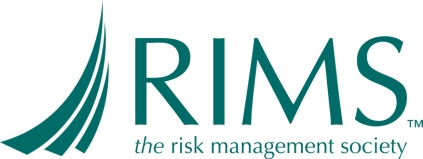  Manitoba Chapter           Monday, June 4th, 2018, 12:00 NOON      	   Breezy Bend Golf Club, 7620 Roblin Boulevard, Headingley, MB                   (Two miles west of Perimeter Highway on Roblin Boulevard)Company: _______________________________________________        Address: ________________________________________________Telephone:	______________   Email: _________________________    NAMES of GOLFERS:  (Please include e-mail address for notification purposes.) _____________________________________E mail: ______________________________________________________E mail: ______________________________________________________E mail: ______________________________________________________E mail: _________________Golf & Prime Rib Dinner  (Same Price as 2015!)			$85.00Golf and BBQ lunch                  					$45.00Prime Rib Dinner only                    					$40.00Please indicate if you require vegetarian meal (If so, how many.)  ______Power carts are available at the pro-shop. Cart fees are not included in above price.  Please phone pro-shop at 204-895-7206 to reserve power carts.  Players may walk the course if they so choose. Return registration form and cheque payable to MARIMS to:		Valerie Barber		Insurance & Risk Management Branch		 		 Finance		908 –  		Winnipeg, MB 	R3C 0P8		E-mail:  valerie.barber@gov.mb.ca		Phone: 204-945-5656   	Fax:	204-948-2452** Please ensure you register and pay prior to June 4th, 2018. ** TOURNAMENT DETAILS AND RULES The MARIMS Tournament will be 9 holes, played in a Texas Scramble format.  A complimentary BBQ lunch will be served prior to Tee Off.  Golf tee off times will commence at 1:00 PM starting from both front and back nine holes.   Registrants should indicate if they wish to play as a group when submitting the names of players.  Maximum 4 to a group.  Otherwise MARIMS will make up the teams. There will be a putting contest after the golf, proceeds of which will be designated to a charity.  Golf prizes are awarded through random draw. If your company wishes to donate a prize, kindly contact a member of the Golf Committee.    MARIMS appreciates all prize donations!!The 2018 MARIMS Golf Committee members are:Valerie Barber	204-945-5656		valerie.barber@gov.mb.caStacie Laurencelle	204-934-5471		stacie.laurencelle@richardson.caAnnette Ethier	204-945-2231		annette.ethier@gov.mb.caWEATHER CANCELLATIONIn case of poor weather on June 4th, golf committee members will send out an email update that morning. Please provide your email address with the registration form.  If you are not able to view your email, you can check with the golf course pro-shop at 204-895-7206BREEZY BEND CLUBHOUSE AND GOLF COURSE RULES AND DRESS CODE: Males: Golf shirts with collars and sleeves, slacks, shorts provided they are no more than 6” above the knee, fleeces, jackets, rain suits and sweaters. Females: Golf shirts with collars and/or sleeves, shorts or dresses provided they are no more than 6” above the knee, slacks, fleeces, jackets, rain suits & sweaters No caps or hats are permitted in the clubhouse. No denim wear is permitted in the clubhouse or on the golf course. Only alcohol purchased through Breezy Bend Country Club is permitted in the clubhouse or on the golf course. 